 РОССИЙСКАЯ ФЕДЕРАЦИЯ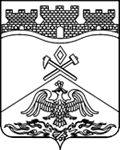 РОСТОВСКАЯ ОБЛАСТЬмуниципальное бюджетное общеобразовательное учреждениесредняя общеобразовательная школа №14 г. Шахты Ростовской области 346519 г. Шахты Ростовской области ул. Пограничная, 47В, тел: (863)22 75 67, e-mail: mousosh14shakht@mail.ru Рассмотрено                            «Согласовано»                         «Утверждено»на заседании МО                  Заместитель директора               Директорруководитель МО                по УВР МБОУ СОШ №14           МБОУ СОШ №14   _____Н.А. Тестова                  _______О.И. Кутузова           _______Л.В. Кучукпротокол №1                           ____________________          Приказ № _____29 августа 2014г                   Принято педагогическим          от_________2014 г                                               советом протокол №1       от 29 августа 2014 гРабочая программапо физике11  классколичество часов в год   -        140 часов                                 в неделю    - 4  часа 	Составлена на   основе  примерной программы основного общего образования  по физике, на основе Федерального компонента государственного стандарта основного   общего образования.  Учебник: Г.Я. Мякишев, Б.Б. Буховцев, Москва, «Просвещение», 2010 -2014гСоставитель – учитель высшей  категории Е.С. Михейко Пояснительная запискаРабочая программа по физике составлена на основе федерального компонента государственного стандарта среднего (полного) общего образования. Она конкретизирует содержание предметных тем образовательного стандарта, дает примерное распределение учебных часов по разделам курса и рекомендуемую последовательность изучения разделов физики с учетом межпредметных и внутрипредметных связей, логики учебного процесса, возрастных особенностей учащихся, определяет минимальный набор опытов, демонстрируемых учителем в классе, лабораторных и практических работ, выполняемых учащимися.Материал, который в обязательном минимуме содержания образования выделен курсивом, т.е. подлежит изучению, но не включается в требования к уровню подготовки выпускников, введен в основное содержание примерной программы.Рабочая программа содействует сохранению единого образовательного пространства, не сковывая творческой инициативы учителя, предоставляет широкие возможности для реализации различных подходов к построению учебного курса.  Учебный курс рассчитан на 4 часа в неделю – 140 часов в год Физика как наука о наиболее общих законах природы, выступая в качестве  учебного предмета в школе, вносит существенный вклад в систему знаний об окружающем мире. Она раскрывает роль науки в экономическом и культурном развитии общества, способствует формированию современного научного мировоззрения. Для решения задач формирования основ научного мировоззрения, развития интеллектуальных способностей и познавательных интересов  школьников в процессе изучения физики основное внимание следует уделять  не передаче суммы готовых знаний, а знакомству с методиками научного познания окружающего мира, постановке проблем, требующих от учащихся самостоятельной деятельности по их разрешению.  Гуманитарное значение физики как составной части общего образовании состоит в том, что она вооружает школьника научным методом познания, позволяющим получать объективные знания об окружающем мире.Знание физических законов необходимо для изучения химии, биологии, физической географии, технологии, ОБЖ.Курс физики в примерной программе среднего (полного) общего образования структурируется на основе физических теорий: механика, молекулярная физика, электродинамика, электромагнитные колебания и волны, квантовая физика. Изучение физики в средних (полных) образовательных учреждениях на базовом уровне направлено на достижение следующих целей:освоение знаний о фундаментальных физических законах и принципах, лежащих в основе современной физической картины мира; наиболее важных открытиях в области физики, оказавших определяющее влияние на развитие техники и технологии; методах научного познания природы; овладение умениями проводить наблюдения, планировать и выполнять эксперименты, выдвигать гипотезы и строить модели, применять полученные знания по физике для объяснения разнообразных физических явлений и свойств веществ; практического использования физических знаний; оценивать достоверность естественнонаучной информации;развитие познавательных интересов, интеллектуальных и творческих способностей в процессе приобретения знаний и умений по физике с использованием различных источников информации и современных информационных технологий;воспитание убежденности в возможности познания законов природы; использования достижений физики на благо развития человеческой цивилизации; необходимости сотрудничества в процессе совместного выполнения задач, уважительного отношения к мнению оппонента при обсуждении проблем естественнонаучного содержания; готовности к морально-этической оценке использования научных достижений, чувства ответственности за защиту окружающей среды;использование приобретенных знаний и умений для решения практических задач повседневной жизни, обеспечения безопасности собственной жизни, рационального природопользования и охраны окружающей среды. Рабочая  программа предусматривает формирование у школьников общеучебных умений и навыков, универсальных способов деятельности и ключевых компетенций. Приоритетами для школьного курса физики на этапе среднего (полного) общего образования являются:Познавательная деятельность:использование для познания окружающего мира различных естественнонаучных методов: наблюдение, измерение, эксперимент, моделирование;формирование умений различать факты, гипотезы, причины, следствия, доказательства, законы, теории;приобретение опыта выдвижения гипотез для объяснения известных фактов и экспериментальной проверки выдвигаемых гипотез.Информационно-коммуникативная деятельность:владение монологической и диалогической речью. Способность понимать точку зрения собеседника и  признавать право на иное мнение;использование для решения познавательных и коммуникативных задач различных источников информации.Рефлексивная деятельность:владение навыками контроля и оценки своей деятельности, умением предвидеть возможные результаты своих действий:организация учебной деятельности: постановка цели, планирование, определение оптимального соотношения цели и средств.2. Результаты изучения предмета.Обязательные результаты изучения курса «Физика» приведены в разделе «Результаты изучения предмета», который полностью соответствует стандарту. Требования направлены на реализацию деятельностного и личностно ориентированного подходов; освоение учащимися интеллектуальной и практической деятельности; овладение знаниями и умениями, необходимыми в повседневной жизни, позволяющими ориентироваться в окружающем мире, значимыми для сохранения окружающей среды и собственного здоровья.Рубрика «Знать/понимать» включает требования к учебному материалу, который усваивается и воспроизводится учащимися. Учащиеся должны понимать смысл изучаемых физических понятий, физических величин и законов.Рубрика «Уметь» включает требования, основанных на более сложных видах деятельности, в том числе творческой: описывать и объяснять физические явления и свойства тел, отличать гипотезы от научных теорий, делать выводы на основании экспериментальных данных, приводить примеры практического использования полученных знаний, воспринимать и самостоятельно оценивать информацию, содержащуюся в СМИ, Интернете, научно-популярных статьях.В рубрике «Использовать приобретенные знания и умения в практической деятельности и повседневной жизни» представлены требования, выходящие за рамки учебного процесса и нацеленные на решение разнообразных жизненных задач.Для всех разделов при изучении курса физики средней школы в раздел «Требования к уровню подготовки выпускников»знать/понимать основные положения изучаемых физических теорий и их роль в формировании научного мировоззрения;вклад российских и зарубежных ученых, оказавших наибольшее влияние на развитие физики;уметь:приводить примеры опытов, иллюстрирующих, что: наблюдения и эксперимент служат основой для выдвижения гипотез и построения научных теорий; эксперимент позволяет проверить истинность теоретических выводов; физическая теория дает возможность объяснять явления природы и научные факты; физическая теория позволяет предсказывать еще неизвестные явления и их особенности; при объяснении природных явлений используются физические модели; один и тот же природный объект или явление можно исследовать на основе использования разных моделей; законы физики и физические теории имеют свои определенные границы применимости;описывать фундаментальные опыты, оказавшие существенное влияние на развитие физики;применять полученные знания для решения физических задач; представлять результаты измерений с учетом их погрешностей; воспринимать и на основе полученных знаний самостоятельно оценивать информацию, содержащуюся в сообщениях СМИ, научно-популярных статьях; использовать новые информационные технологии для поиска, обработки и предъявления информации по физике в компьютерных базах данных и сетях (сети Интернета);использовать приобретенные знания и умения в практической деятельности и повседневной жизни для:обеспечения безопасности жизнедеятельности в процессе использования транспортных средств, бытовых электроприборов, средств радио- и телекоммуникационной связи;анализа и оценки влияния на организм человека и другие организмы загрязнения окружающей среды;рационального природопользования и защиты окружающей среды;определения собственной позиции по отношению к экологическим проблемам и поведению в природной среде.3. Содержание разделов учебного курса 11 классЭлектродинамика (41 час)Магнитное поле тока. Действие магнитного поля на движущиеся заряженные частицы. Явление электромагнитной индукции. Взаимосвязь электрического и магнитного полей. Свободные электромагнитные колебания. Электромагнитное поле. Электромагнитные волны. Волновые свойства света. Различные виды электромагнитных излучений и их практические применения.ДемонстрацииМагнитное взаимодействие токов.Отклонение электронного пучка магнитным полем.Магнитная запись звука.Зависимость ЭДС индукции от скорости изменения магнитного потока.Свободные электромагнитные колебания.Осциллограмма переменного тока.Генератор переменного тока.Излучение и прием электромагнитных волн.Отражение и преломление электромагнитных волн.Лабораторные работыНаблюдение действия магнитного тока на ток.Изучение явления электромагнитной индукции.Определение ускорения свободного падения при помощи маятника.Оптика. Элементы специальной теории относительности.  (22 ч)Законы распространения света. Интерференция света.Дифракция света. Поляризация света.Прямолинейное распространение, отражение и преломление света. Оптические приборы. Дифракционная решётка. Принцип относительности. Постулаты теории относительности. Основные следствия СТО. Релятивистский закон сложения скоростей. Зависимость энергии тела от скорости его движения. Релятивистская динамика.  Принцип соответствия. Связь между массой и энергией.ДемонстрацииИнтерференция света.Дифракция света.Получение спектра с помощью призмы.Получение спектра с помощью дифракционной решетки.Поляризация света.Прямолинейное распространение, отражение и преломление света. Оптические приборыЛабораторные работыИзмерение показателя преломления стекла. Измерение длины световой волны.Квантовая физика и элементы астрофизики (28 час)Гипотеза Планка о квантах. Фотоэффект. Фотон. Гипотеза де Бройля о волновых свойствах частиц. Корпускулярно-волновой дуализм. Планетарная модель атома.  Квантовые постулаты Бора. Лазеры.Строение атомного ядра. Ядерные силы. Дефект массы и энергия связи ядра. Ядерная энергетика. Влияние ионизирующей радиации на живые организмы. Доза излучения. Закон радиоактивного распада. Элементарные частицы. Фундаментальные взаимодействия.Солнечная система. Звезды и источники их энергии. Галактика. Пространственные масштабы наблюдаемой Вселенной. Современные представления о происхождении и эволюции Солнца и звезд. Строение и эволюция Вселенной.ДемонстрацииФотоэффект.Линейчатые спектры излучения.Лазер.Счетчик ионизирующих частиц.Итоговое повторение (4 ч)ТРЕБОВАНИЯ К УРОВНЮ ПОДГОТОВКИ  
В результате изучения физики на базовом уровне ученик должензнать/пониматьсмысл понятий: физическое явление, гипотеза, закон, теория, вещество, взаимодействие, электромагнитное поле, волна, фотон, атом, атомное ядро, ионизирующие излучения, планета, звезда, галактика, Вселенная;смысл физических величин: скорость, ускорение, масса, сила,  импульс, работа, механическая энергия, внутренняя энергия, абсолютная температура, средняя кинетическая энергия частиц вещества, количество теплоты, элементарный электрический заряд;смысл физических законов классической механики (всемирного тяготения, сохранения энергии, импульса), сохранения электрического заряда, термодинамики, электромагнитной индукции, фотоэффекта; вклад российских и зарубежных ученых, оказавших наибольшее влияние на развитие физики;уметьописывать и объяснять физические явления и свойства тел: движение небесных тел и искусственных спутников Земли; свойства газов, жидкостей и твердых тел; электромагнитную индукцию, распространение электромагнитных волн; волновые свойства света; излучение и поглощение света атомом; фотоэффект;отличать гипотезы от научных теорий; делать выводы на основе экспериментальных данных; приводить примеры, показывающие, что: наблюдения и эксперимент являются основой для выдвижения гипотез и теорий, позволяют проверить истинность теоретических выводов; физическая теория дает возможность объяснять известные явления природы и научные факты, предсказывать еще неизвестные явления;приводить примеры практического использования физических знаний: законов механики, термодинамики и электродинамики в энергетике; различных видов электромагнитных излучений для развития радио и телекоммуникаций, квантовой физики в создании ядерной энергетики, лазеров;воспринимать и на основе полученных знаний самостоятельно оценивать информацию, содержащуюся в сообщениях СМИ,  Интернете, научно-популярных статьях;использовать приобретенные знания и умения в практической деятельности и повседневной жизни для:обеспечения безопасности жизнедеятельности в процессе использования транспортных средств, бытовых электроприборов, средств радио- и телекоммуникационной связи;оценки влияния на организм человека и другие организмы загрязнения окружающей среды;График лабораторных и контрольных работ   11 класс.6. Контрольно – измерительные материалы.	Контрольная работа по теме «Магнетизм». 11 класс.Вариант №1.1. Какая сила действует на проводник длиной 0,1 м  в однородном магнитном поле с магнитной индукцией 2 Тл, если ток в проводнике 5 А, а угол между направлением тока и линиями индукции 30º. 2.Электрон влетает в однородное магнитное поле  с индукцией 1,4 мТл в вакууме со скоростью 500км/с перпендикулярно линиям магнитной индукции. Определите силу, действующую на электрон , и радиус окружности по которой он движется.3. В катушке, индуктивность которой 0,5 Гн, сила тока 6 А. Найдите энергию магнитного поля, запасенную в катушке.Вариант №2.1.Вычислите силу Лоренца , действующую на протон, движущейся со скоростью 105 м/с в однородное магнитное поле  с индукцией 0,3 Тл перпендикулярно линиям индукции.2. В однородное магнитное поле  с индукцией 0,8Тл на проводник с током 30А, длиной активной части которой 10 см, действует сила 1,5 Н. Под каким углом к вектору магнитной индукции  размещен проводник?3.Найти энергию магнитного поля соленоида , в котором при силе тока 10 А возникает магнитный поток 0,5 Вб.Контрольная работа: «Электромагнетизм».Вариант№11.Найти энергию магнитного поля соленоида, в котором  при силе тока 10 А возникает  магнитный поток 0,5 Вб.2.Трансформатор  повышает напряжение с 120 В до 220 В и содержит 800 витков. Каков коэффициент трансформации ? Сколько витков содержится во вторичной обмотке?3.Обмотка трансформатора , имеющая индуктивность 0,1 Гн и и подключенный к ней конденсатор емкостью 0,1 мкФ подсоединен к источнику с ЭДС и внутренним сопротивлением 10 Ом. Найдите напряжение, возникающего на конденсаторе обмотки, по отношению к ЭДС источника. Вариант№21.Какой должна быть сила тока в обмотке дросселя с индуктивностью 0,5 Гн, чтобы энергия поля оказалась равной 1 Дж?2.Понижающий трансформатор с коэффициентом трансформации 10 включен в сеть с напряжением 230 В. Каково напряжение на выходе трансформатора , если сопротивление вторичной обмотке 0,2 Ом , а сопротивление полезной нагрузки 2 Ом?3. В контуре с конденсатором 0,1 мкФ происходят колебания с максимальным током 20 мА и максимальным напряжением 20В.По данным найдите индуктивность контура.Контрольная работа «Волновая оптика»Вариант №1Дифракционная решетка содержит 500 штрихов на 1 мм. На решетку нормально падает свет с длинной волны 575 нм. Найти наибольший порядок спектра в дифрешетке.Почему возникают радужные полосы в тонком слое керосина на поверхности воды?Определите постоянную дифракционной решетки , если при ее освещении светом с длиной волны 656 нм спектр второго порядка виден под углом 5 0 .Вариант №2Определите наибольший порядок спектра ,который может образовать дифракционная решетка, имеющая 500 штрихов на 1мм, если длина волны падающего света равна 590 нм. Какую наибольшую длину волны можно наблюдать в спектре этой решетки?Определить угол дифракции  для спектра второго порядка света  натрия с длинной волны 689 нм, если на один мм дифракционной решетки приходиться пять штрихов.Почему крылья стрекоз имеют радужную оболочку?Контрольная работа по теме « Квантовая физика»Вариант №11. Определить импульс фотона с энергией равной      1,2·10-18 Дж.2. Вычислить длину волны красной границы фотоэффекта для серебра.3. Определите наибольшую скорость электрона, вылетевшего из цезия при освещении его светом длиной волны 3,31 ·10-7 м. Работа выхода равна 2 эВ, масса электрона            9,1 ·10 -31кг?Вариант №21. Определите красную границу фотоэффекта для калия.2. Определить энергию фотонов , соответствующих наиболее длинным ( λ = 0,75 мкм) и наиболее коротким (λ= 0,4 мкм ) волнам видимой части спектра. 3.Какой длины волны надо направить свет на поверхность цезия, чтобы максимальная скорость фотоэлементов была  2 Мм/с ?Контрольная работа  « Ядерная физика». 1.     Ядро атома состоит из … А. … протонов; Б. … электронов и нейтронов; В. … нейтронов и протонов; Г. …     - квантов.2.   Период полураспада радиоактивных ядер – это … А. … время, в течение которого число радиоактивных ядер в образце уменьшается  раз; Б. … время, в течение которого число радиоактивных ядер в образце уменьшается  раза; В. … время, по истечении которого в радиоактивном образце останется √2 радиоактивных ядер; Г. … время, в течение которого число радиоактивных ядер в образце уменьшается в 50 раз.3.   Найдите число протонов и нейтронов, входящих в состав изотопов магния   24 Mg;    25 Mg;  26 Mg.4.   Элемент  АХ испытал два α- распада. Найдите атомный номер Ζ и массовое число А у нового атомного ядра Υ.5.   Напишите недостающие обозначения в следующих реакциях:                    + p →  16O +  …;                   27 Al + n →  4 He + …;                   14 N  +  n →     +  … .6.     Вычислите удельную энергию связи ядра атома гелия  4 Не.7.     Найдите энергетический выход ядерных реакций:                     2 Н  +   2 Н →   р + 3Н ;                      6 Li  +  2 H  → 2 ∙ 4He .7. Перечень учебно- методического обеспечения.1. Мякишев Г.Я., Буховцев Б.Б., Сотский Н.Н. Физика : Учебник для 11 класса общеобразовательных учреждений: 11 изд. - М.; Просвещение, 2011 2. Рымкевич А.П. Сборник задач по физике 10 11 классы : 7-е изд.  - М.; Дрофа, 2003 3. Сборник нормативных документов «Физика» - М.; Дрофа, 2004 4. Физический практикум для классов с углубленным изучением физики: Дидактический материал  для 9-11 классов: Под ред. Дика Ю.И., Кабардина О.Ф. - М.; Просвещение, 1993 5. Фронтальные лабораторные работы по физике в 7-11 классах общеобразовательных учреждений: Под ред. Бурова В.А., Никифорова Г.Г. - М.; Просвещение, «Учебная литература»,1996 6. Кабардин О.Ф., Орлов В.А. Экспериментальные задания по физике 9-11 классы - М.; Вербум-М, 2001 7. Практикум по физике в средней школе: Дидактический материал: Под ред. Бурова В.А., Дика Ю.И. - М.; Просвещение, 1987 8. Сборник задач по физике 10-11 классы: Сост. Степанова Г.Н.  9-е изд. - М.; Просвещение, 2003 9. Извозчиков В.А., Слуцкий А.М. Решение задач по физике на компьютере: Книга для учителя. – М.; Просвещение, 200410. Мансуров А.Н., Мансуров Н.А. Физика – 10-11: Для школ с гуманитарным профилем обучения: Книга для учителя. – М.; Просвещение, 200011. Мякишев Г.Я., Синяков А.З. Физика: Молекулярная физика. Термодинамика. 10 кл.: Учебник для угл.изучения физики – М.; Дрофа, 200112. Мякишев Г.Я., Синяков А.З. Физика: Оптика. Квантовая физика.11 кл.: учебник для угл.изучения физики: 3-е изд. – М.; Дрофа, 200413. Мякишев Г.Я., Синяков А.З., Слободсков Б.А. Физика: Электродинамика 10-11 кл.: Учебник для угл.изучения физики: 3-е изд. – М.; Дрофа, 200414. Мякишев Г.Я., Синяков А.З. Физика: Колебания и волны. 11 кл.: Учебник для угл.изучения физики: 3-е изд. – М.; Дрофа, 200115. Мякишев Г.Я., Синяков А.З. Механика. 10 кл.: Учебник для угл.изучения физики: 3-е изд. – М.; Дрофа, 2001№ п\пТема лабораторной работыДата по плануДата фактическиЛабораторные работыЛабораторные работыЛабораторные работыЛабораторные работы1Действие магнитного поля на ток2Изучение явления электромагнитной индукции3Определение ускорения свободного падения при помощи маятника4Измерение показателя преломления света5Измерение длины световой волныКонтрольные работыКонтрольные работыКонтрольные работыКонтрольные работы1Основы электродинамики.2Механические и электромагнитные колебания.3Механические и электромагнитные волны.4Оптика.5Квантовая физика